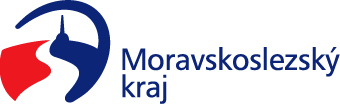 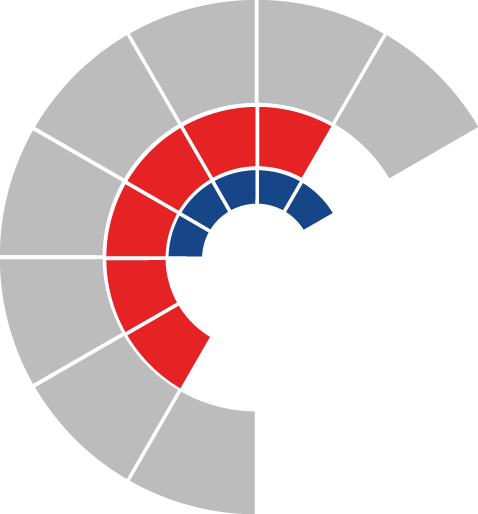 							Výbor sociální zastupitelstva kraje 										 Výpis z usneseníČíslo jednání:	13		Datum konání:	16. 8. 2022Číslo usnesení 13/132Výbor sociální zastupitelstva kraje1.  b e r e   n a   v ě d o m í  žádost organizace Spolu pro rodinu, z.s., IČO 26642638, o prominutí odvodu za porušení rozpočtové kázně a penále u dotace poskytnuté na sociální službu sociálně aktivizační služba pro rodiny s dětmi, reg. č. 5716379  d o p o r u č u j e zastupitelstvu kraje povolit částečné prominutí podle § 22 odst. 14 zákona č. 250/2000 Sb., o rozpočtových pravidlech územních rozpočtů, ve znění pozdějších předpisů, ve výši 95 % ze stanoveného odvodu 107.931 Kč za porušení rozpočtové kázně u dotace poskytnuté příjemci Spolu pro rodinu, z.s., IČO 26642638, na sociální službu sociálně aktivizační služby pro rodiny s dětmi, reg. č. 5716379, tj. prominutí ve výši 102.534 Kč  povolit prominutí penále v plné výši podle § 22 odst. 14 zákona č. 250/2000 Sb., o rozpočtových pravidlech územních rozpočtů, ve znění pozdějších předpisů, u dotace poskytnuté příjemci Spolu pro rodinu, z.s., IČO 26642638, na sociální službu sociálně aktivizační služby pro rodiny s dětmi, reg. č. 5716379 Za správnost vyhotovení: Bc. Peter HančinV Ostravě dne 16. 8. 2022Ing. Jiří Carbolpředseda výboru sociálního